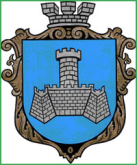 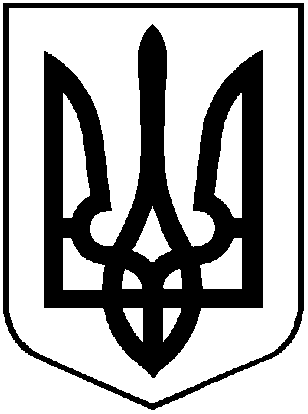                                                УКРАЇНА                           м. Хмільник Вінницької областіРОЗПОРЯДЖЕННЯМІСЬКОГО ГОЛОВИвід «21 »   травня  2021 р.                                                                                №240-рПро  затвердження  графіку виїзного  прийому  громадян з  соціальних  питань  на  червень  2021 рокуНа виконання Законів України „Про адміністративні послуги”, „Про звернення громадян”, враховуючи службову записку управління праці та соціального  захисту  населення  міської  ради  від  27.04.2021 р. №1390/01-23  з метою  отримання громадянами Хмільницької міської територіальної громади  різних  видів  соціальних  послуг  максимально  наближених до місця проживання, особливо в умовах карантину, керуючись ст.42,ст.59 Закону України „Про місцеве самоврядування в Україні”: 1. Затвердити  графік   виїзного прийому  громадян  з соціальних  питань спеціалістами управління праці та соціального захисту населення Хмільницької міської ради на червень 2021 року згідно з Додатком .         2. Старостам населених пунктів  Хмільницької територіальної громади  визначити  та  облаштувати  з  урахуванням  санітарних  норм робочі  місця для  прийому громадян спеціалістами Управління . 3.   Управлінню праці та соціального захисту населення Хмільницької міської ради ( І.Я Тимошенко)  забезпечити  виїзний  прийом громадян з соціальних питань спеціалістами Управління з дотриманням  відповідних санітарних і протиепідемічних  заходів .4. Контроль за виконанням цього розпорядження покласти на заступника  міського  голови  з  питань  діяльності виконавчих органів міської  ради  Сташка А.В.           Міський голова                                                 М.В.Юрчишин       С.П.Маташ       А.В. Сташко       І.Я.Тимошенко       Н.А.Буликова                                                                                                                  Додаток до розпорядження             міського голови                                                                                                      від    «21» травня 2021                                                                                       №240-рГрафік виїзного прийому громадян з соціальних питань спеціалістами управління праці та соціального захисту населення Хмільницької міської ради на червень 2021 року    Міський голова                                                М.В.ЮрчишинМісце проведення виїзного прийомуДата прийомуЧас прийомус.Куманівці02.06.2021З 9-00 до 16-00с.Лозова04.06.2021З 9-00 до 15-30с.Кожухів09.06.2021З 9-00 до 16-00с.В.Митник11.06.2021З 9-00 до 15-30с.Журавне16.06.2021З 9-00 до 16-00с.Широка Гребля18.06.2021З 9-00 до 15-30Кривошиї23.06.2021З 9-00 до 16-00с.Березна25.06.2021З 9-00 до 15-30с.Кожухів30.06.2021З 9-00 до 16-00